Урок литературы в 7 классе	Тема: М.Е. Салтыков-Щедрин «Повесть о том, как один мужик двух генералов прокормил». Взгляд современного читателя.	Цель: выяснить актуальность литературного произведения в эпоху его создания и в восприятии читателя нашего времени.Задачи:1) предметные:- проанализировать произведение с позиций литературоведения путем составления интеллект-карты, в том числе повторить литературоведческие термины: юмор, сатира, аллегория, эзопов язык, ирония, иносказание, гипербола, гротеск, фантастика; - выявить сатирические приёмы в сказке «Повесть о том, как один мужик двух генералов прокормил»;- сопоставить сказку с однотематическими произведениями русской и зарубежной литературы путем составления оценочной таблицы;- сравнить способы изображения крепостного права в произведениях литературы, живописи, кино;- определить, насколько актуально произведение путем его интерпретации; 2) метапредметные:познавательные:- ставить учебные цели с помощью учителя и самостоятельно;- планировать свои действия в соответствии с поставленной задачей;- извлекать необходимую информацию из прочитанного и прослушанного текста;- уметь осознанно и произвольно строить речевое высказывание в устной и письменной форме;- уметь структурировать знания;регулятивные:- вносить коррективы в действия в случае расхождения результата решения задачи и ранее поставленной целью;коммуникативные:- владеть монологической и диалогической формами речи в соответствии с нормами  русского литературного языка,- уметь слушать и вступать в диалог, участвовать в коллективном обсуждении проблем;- уметь строить взаимодействие и продуктивное сотрудничество со сверстниками и взрослыми;личностные:- распознавать истинные и ложные ценности; воспитывать самостоятельность как качество, необходимое каждому современному человеку.Личностные универсальные учебные действия: положительное отношение к учению, к познавательной деятельности, желание приобретать новые знания, умения, совершенствовать имеющиеся, участвовать в творческом, созидательном процессе.Регулятивные универсальные учебные действия: принимать и сохранять учебную задачу; планировать (в сотрудничестве с учителем и одноклассниками или самостоятельно) необходимые действия, операции, действовать по плану.Познавательные универсальные учебные действия: осознавать познавательную задачу; читать и слушать, извлекая нужную информацию, а также самостоятельно находить её в материалах учебников; понимать информацию, делать обобщения и выводы. Коммуникативные универсальные учебные действия: сотрудничать в коллективной работе.	Оборудование: компьютер, проектор, мультимедийная презентация, раздаточный материал: таблицы для заполнения «Особенности сказки М.Е. Салтыкова-Щедрина», лист самооценки.	Педагогические технологии, используемые на уроке: технология формирования исследовательской позиции; технология формирования межкультурной компетенции.	Тип урока: урок моделирования и преобразования модели (урок обобщения и систематизации.Ход урокаСтадия вызова- Учащимся предлагается в начале урока ответить на вопросы пятиклассников, возникшие у них после самостоятельного прочтения рассказа И.С. Тургенева «Муму», и объяснить, почему дети не поняли поступков Герасима. Слайд 1Вопрос пятиклассников «Почему Герасим утопил Муму?»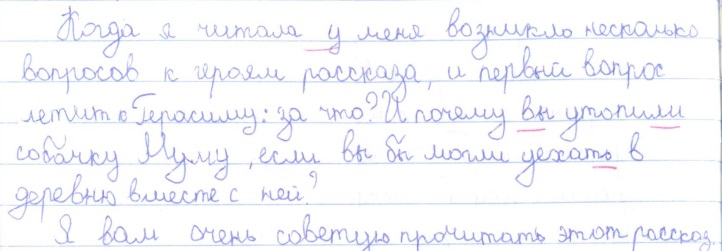 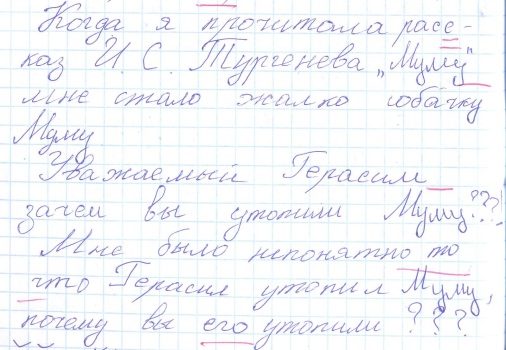 - Вывод: чтобы понять литературное произведение, нужно знать его историческую основу, следовательно, необходимо изучать историю.Целеполагание- Формулировка темы, цели и задач урока производится самими учащимися. Учитель может помогать им наводящими вопросами (Мы прочитали и проанализировали много произведений, написанных более ста лет назад. Сегодня вспомним еще одно. Его автор М.Е. Салтыков-Щедрин. О каком произведении сегодня пойдет речь? Слайд 2 (1-5) Мы уже прочитали и изучили это произведение, знаем об исторической обстановке в России времен «Повести о том, как один мужик двух генералов прокормил». Что осталось нам выяснить о нем? Нужно ли оно современному читателю?).Слайд 2 (6) После формулировки темы ученики определяют  цель работы и задачи, которые им предстоит решить на учебном занятии. Слайд 3- «Лист самоконтроля»Фамилия, имя ученика_____________________________Актуализация знаний учащихся- Повторение и обобщение изученного о сказке «Повесть о том, как один мужик двух генералов прокормил»1. Защита интеллект-карт2. Работа с таблицей «Художественное своеобразие сказки М.Е. Салтыкова-Щедрина «Повесть о том, как один мужик двух генералов прокормил» Слайд 53. Вывод: что прошло мимо вашего внимания при составлении интеллект-карт?               в чем же актуальность этого произведения для его современников?Сотворчество - Вспомним некоторые эпизоды сказки вместе с художниками-иллюстраторами Н. Муратовым и Кукрыниксами. + Творческий пересказ эпизода от лица героя (эпизод, когда генералы не могли добыть еды, которой вокруг видимо-невидимо), выразительное чтение отрывка, как мужик добывал еду.- С иллюстрациями Кукрыниксов вы уже познакомились в прошлом году, когда читали произведение, в котором автор затрагивает ту же тему, что и Салтыков-Щедрин. (Н.С. Лесков «Левша») Слайд 6- В каких произведениях русской литературы авторы затрагивают ту же проблему, что и Салтыков-Щедрин? Как они решают проблему крепостного права? Каким изображают русский народ?- К одному такому произведению художница XIX века Елизавета Меркурьевна Бём создала альбом силуэтов. Посмотрите на некоторые из них и скажите, о каком произведении идет речь  (И.С. Тургенев «Бирюк»). Как называется цикл, в который входит рассказ? Какие рассказы из этого цикла вы читали? Каким изображает русский народ автор? В чем же актуальность этого произведения для его современников? Слайд 7 Слайд 8    Ф  И  З  М  И  Н  У  К  А«Виртуальное литературно-историческое путешествие»- Учитель предлагает ученикам разгадать литературные загадки. Слайд 9 На слайде поочередно появляются портреты Эзопа, о творчестве которого семиклассники узнали в прошлом году, когда изучали тему «Басня». Если ученики не смогут ответить, кто это (а скорее всего так и произойдет), учитель открывает имя баснописца и спрашивает, каким образом этот человек связан с темой урока. Ученики вспомнят о том, что Эзоп сам был рабом, высказывал свои мысли, спрятав их в басни, что Салтыков-Щедрин свою сказку написал «эзоповым языком». Если темп урока позволяет, здесь можно прочитать детям одну из басен Эзопа, направленную на формирование межкультурной компетенции.Слайд 10  На слайде появляется портрет Гарриет Бичер-Стоу, титульный лист вышедшей в 1852 году в Бостоне ее книги, титульный лист ее российского издания 1914 года. «Хижина дяди Тома» была в «Списке летнего чтения будущего семиклассника», и многие дети ее уже прочли, поэтому скорее всего ответ на эту загадку в классе прозвучит. На слайде появляется обложка советского издания этого произведения – книга Вашего детства.- Почему мы сегодня вспоминаем это произведение? (Его тема – рабство в Америке). Какими изображает невольников автор? Слайд 11 Иллюстрации Цейтлина к роману.- Иллюстративный калейдоскопДети просматривают парами иллюстрации к «Запискам охотника», «Железной дороге», «Хижине дяди Тома» и делают вывод об идее произведений о крепостном праве (рабстве). В чем же актуальность этих произведений для их современников?Национально-региональный компонент- Рассказ учителя или заранее подготовленного ученика о Джиргале Ончханове, чтение отрывка из его стихотворения «Спор» на калмыцком и русском языках. Слайды 12,13 Нерн нанд керго,Нутган харсхар йовнав.Ширә нанд керго,Шулмсла ноолдхар hарлав. Слава (имя) мне не нужна,Родину иду защищать.Трон мне не нужен,Вышел я сражаться с врагами (шулмусами).Подведение итога урока- Творческая работа. Интерпретация сказки.- В чем актуальность рассмотренных нами произведений для читателя того времени, когда они были написаны, мы выяснили. Это было не трудно, ели вы знаете историческую обстановку тех времен. А что же важного может из них взять для себя современный читатель: вы и ваши сверстники? На этот вопрос ответьте письменно (объем – 3-5 предложений)Рефлексия1. «Чемодан, мясорубка, мусорная корзина»- Что из того, что вы узнали, вспомнили на уроке, вы положите в свой дорожный чемодан? Что вы не поняли или думаете, что вам нужно узнать, изучить подробнее, прочитать или перечитать, вы отправьте в мясорубку. Может быть, вы считаете, что все, о чем мы говорили сегодня на уроке, вам никогда в жизни не пригодится, тогда отправьте это в мусорную корзину дворника XIX века.2. «Комплимент».- Комплимент-похвала, комплимент деловым качествам, комплимент в чувствах, в котором учащиеся оценивают вклад друг друга в урок и благодарят друг друга и учителя за проведенный урок.Самооценка детей, оценка их работы учителемДомашнее задание: написать SMS –сообщение другу о том, как прошёл урок, ответить на вопрос «Почему Муму кто-то пытался утопить до ее встречи с Герасимом?»Завершение урока «Библиотечная песенка»Вид заданияОтметкаФормулировка темы и цели урокаИнтеллект-картаИндивидуальные задания Сопоставительный анализ сказки с другими произведениямиДневник чтенияИнтерпретация сказки Творческий пересказ эпизодаОсобенность произведенияОтветТема Идея Род и жанрПортреты героев (качества)Традиции и новаторствоЯзык Художественные средстваСопоставление 